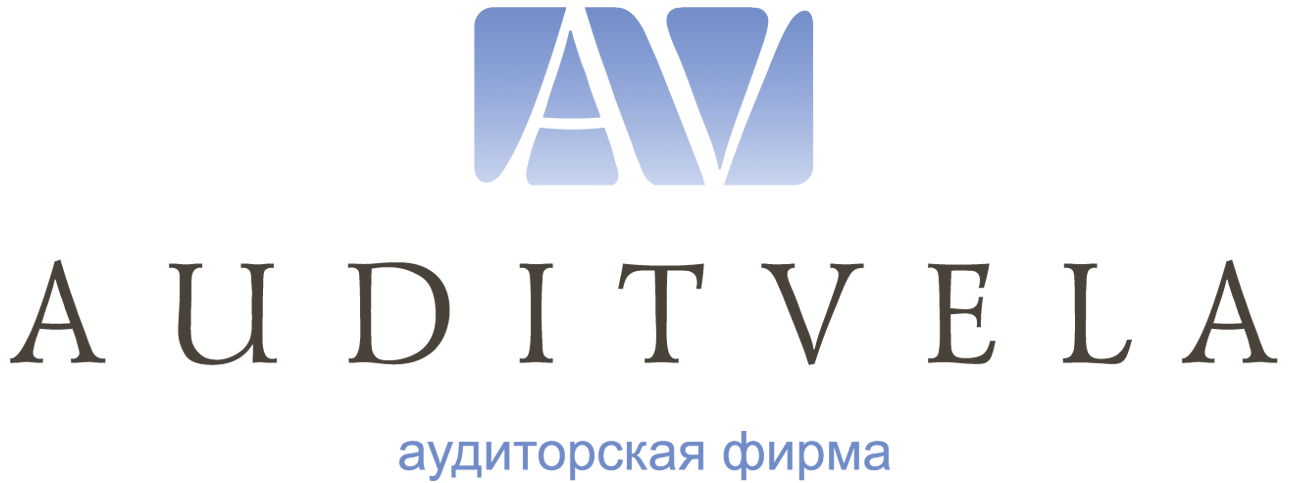 Уважаемые коллеги!Приглашаем Вас на встречу ведущих специалистов финансово-бухгалтерского и налогового учета в онлайн-формате.Всероссийская Бухгалтерская Онлайн-конференция «Бухгалтерский учет и налоговые аспекты 2020-2021 гг., система внутреннего контроля финансов — учетной функции, а также немного о личном и чуть-чуть для себя»Продлеваем лето в онлайн6 – 8 октября 2020 г.Приглашаем Вас принять участие в онлайн-конференции, на которой выступят ведущие эксперты в области налогообложения и бухгалтерского учета: специалисты Министерства Финансов РФ, Федеральной Налоговой Службы России, аудиторы, налоговые консультанты, юристы по налоговым спорам. Мероприятие будет проходить в течение трех дней в режиме реального времени, чтобы Вы не пропустили самое главное, были в курсе всех значимых нововведений в налоговом и бухгалтерском учете в 2020-2021 гг., получили подробные ответы на свои вопросы и, кроме того, еще много полезного для повышения своей эффективности и профессионализма.    Спикеры конференции – известные специалисты, которые принимают непосредственное участие в разработке законодательных актов Российской Федерации и осуществляют контроль за правильностью их исполнения, имеют значительный практический опыт в области налогообложения и бухгалтерского учета. Расписание Всероссийской Бухгалтерской Онлайн-конференции построено таким образом, чтобы за 3 дня Вы смогли получить максимум полезной информации, узнать ВСЕ самые важные изменения в законодательстве, пообщаться с коллегами и немного отвлечься от рутины. Ведь на конференции Вас ждет не только традиционная программа из докладов и круглых столов, но и практические виртуальные зоны в перерывах, где Вы получите простые, но от этого не менее эффективные прикладные инструменты для успешной работы и не только.Вас ждет только самое важное и применимое на практике, без лишней теории и «воды»!Программа* Приглашаем Вас принять активное участие в мероприятии и вооружиться знаниями!*По обстоятельствам, не зависящим от организаторов, в программу мероприятия могут быть внесены изменения.Регистрация по телефонам: (863) 303-10-77, 8-800-775-93-24, 8 (495) 255-33-24.E-mail: seminar1@audit-vela.com    bc.office@audit-vela.com        Сайт: auditvela.ru6 октября 2020 года6 октября 2020 года6 октября 2020 годаОткрытие КонференцииВосканян Елена Федоровна – управляющий Группы Компаний «Аудит-Вела», практикующий аудитор (опыт – 26 лет), диплом МВАСЕССИЯ 1 Все о бухгалтерском учете: практика применения современных стандартов. Строим систему учета в управленческом стиле. «Бухгалтерский учет 2020-2021 гг.: нормативные требования и практика применения законодательства, стандарты бухгалтерского учета»Антошина Ольга Александровна (г. Москва) – к.э.н., доцент, член Экспертного совета по совершенствованию налогового законодательства, практикующий аудитор, главный методолог аудиторской компании, налоговый консультант, сертифицированный бухгалтер-практик SIP/SIPA, бизнес-тренер по программам МБА, аттестованный преподаватель ИПБ России, автор многочисленных публикаций на профессиональную темуВиртуальная зона«10 переговорных тактик для эффективного делового общения»Спикер согласовывается«Аспекты современного бухгалтерского учета и управленческой отчетности. Получаем управленческую отчетность на базе бухгалтерского учета без дополнительных усилий.Практические советы построения управленческой отчетности, сближение учетов»Волков Юрий Владимирович (г. Москва) – эксперт, консультант по корпоративным финансам и моделированию, анализу инвестиционных проектов, управлению стоимостью компаний. Преподаватель Высшей школы управления инноваций МГУ (корпоративный университет АФК СИСТЕМА). Автор и ведущий программ по финансовому блоку МВА Высшей Школы Менеджмента НИУ-ВШЭ. Член совета директоров компании – производителя молока (7000 голов дойного стада)Виртуальная зона«Мода в деловой среде: стиль одежды современного руководителя»Спикер согласовывается«Система внутреннего контроля бухгалтерской службы: практические советы экспертов, как выстроить эффективное подразделение, которое обеспечивает контроль за работой бизнеса и повышает эффективность бизнес-процессов» Восканян Елена Федоровна (г. Ростов-на-Дону) – управляющий Группы Компаний «Аудит-Вела». Член Ассоциации Независимых Директоров. MBA, квалификация Мастер Делового Администрирования. Аттестованный специалист по программе «Управление проектами по стандарту РМВОК (PMI) Подготовка и сертификация» ОЧУ ДПО «УКЦ «Проектная практика». Участник международных проектов «Business for Russia» (США, Германия, Англия). Аттестованный аудитор, практический опыт в консалтинге и аудите – 26 лет. Опыт успешной реализации проектов по оптимизации бизнес-процессов в холдинговых предприятиях. Автор статей в журнале «Налоговая политика и практика»Громова Светлана Петровна (г. Ростов-на-Дону) – директор департамента бухгалтерского учета ООО «Учет и Консалтинг» (руководитель аутсорсингового направления: бухгалтерского, налогового и кадрового). Опыт практической работы в области бухгалтерского, налогового учета и консультирования - 15 лет, из них 9 лет опыт успешной реализации проектов по оптимизации учетной функции бизнес-процессов в холдинговых предприятиях, создание общих центров обслуживания. Участник конференций «Саммит руководителей Общих центров обслуживания», проводимых CFO в 2018, 2019 гг.Костенко Валерия Николаевна (г. Ростов-на-Дону) – начальник отдела бухгалтерского учета ООО «Учет и Консалтинг». Налоговый консультант 2-ой категории. Опыт практической работы в области бухгалтерского, налогового учета и консультирования — 11 лет7 октября 2020 года7 октября 2020 года7 октября 2020 годаСЕССИЯ 2Налоговые аспекты 2020 г.«НДС в рекомендациях эксперта: сложные вопросы, арбитражная практика»Вихляева Елена Николаевна (г. Москва) – заместитель начальника Отдела НДС Департамента налоговой и таможенной политики Минфина России, государственный советник Российской Федерации 1-го классаВиртуальная зона«Рабочие технологии запоминания любой информации быстро и надолго»Приглашен: Николай Ягодкин (г. Москва) – специалист по развитию памяти, по технологии обучения, основатель Центра образовательных технологий Advance«Об отдельных вопросах применения НДС при осуществлении внешнеэкономической деятельности в 2020 году»Приглашена: Персикова Ирина Сергеевна (г. Москва) – заместитель начальника отдела налога на добавленную стоимость Управления налогообложением юридических лиц ФНС России. Государственный советник Российской Федерации 1 класса. Член Консультативного комитета по налоговой политике и администрированию Евразийской экономической комиссииВиртуальная зона«5 техник, которые помогут повысить вашу личную эффективность в два и более раз»Спикер согласовываетсяКруглый стол«Особенности исчисления акцизного налога для нефтяной отрасли, переработка»(Изменения в законодательстве, обзор сложных вопросов, ответы на частные вопросы бизнеса от эксперта в области контроля за исчислением налога)Водовозов Александр Александрович (г. Москва) – заместитель начальника Управления налогообложения юридических лиц ФНС России. Государственный советник Российской Федерации 3 класса8 октября 2020 года8 октября 2020 года8 октября 2020 годаСЕССИЯ 3Налоговые риски: как выявить и минимизировать«Актуальные вопросы налогообложения прибыли в 2020 году. Новое в налоговом администрировании»Новоселов Константин Викторович (г. Москва) – кандидат экономических наук, государственный советник Российской Федерации 2 класса, член Палаты налоговых консультантов России, член Международной фискальной ассоциации (IFA), доцент Департамента налоговой политики и таможенно-тарифного регулирования Финансового университета при Правительстве Российской ФедерацииВиртуальная зона«Мышление лидера: секреты достижения высоких результатов»Приглашена: Татьяна Джумма – ведущий тренер по формированию личного бренда и коммуникации2 часа«Вопросы международного налогообложения: образование постоянного представительства; удержание налога у источника выплаты дохода за рубеж; налогообложение доходов физических лиц от источников за рубежом»Голишевский Владимир Игоревич (г. Москва) – заместитель начальника Управления международного сотрудничества и валютного контроля ФНС России, Государственный советник Российской Федерации 2 классаВиртуальная зона«Стресс-менеджмент: экспресс-методики борьбы со стрессом»Спикер согласовывается«Учет гражданско-правовых обязательств для целей налогового учета и анализа контролируемых сделок. Последствия заключения и(или) исполнения мнимых, притворных сделок, а также сделок, подпадающих под признаки, перечисленные в ст. 54.1 НК РФ»«Практические советы по внедрению корпоративного налогового планирования, минимизация рисков, выбор оптимальной налоговой нагрузки.Результат внедрения – минимальные налоговые риски, оптимальные налоговые платежи»Пенькова Наталья Викторовна (г. Ростов-на-Дону) – директор юридического департамента ООО аудиторская фирма «Аудит-Вела», опыт налоговой практики более 12 летВосканян Елена Федоровна (г. Ростов-на-Дону) – управляющий Группы Компаний «Аудит-Вела». Член Ассоциации Независимых Директоров. MBA, квалификация Мастер Делового Администрирования. Аттестованный специалист по программе «Управление проектами по стандарту РМВОК (PMI) Подготовка и сертификация» ОЧУ ДПО «УКЦ «Проектная практика». Участник международных проектов «Business for Russia» (США, Германия, Англия). Аттестованный аудитор, практический опыт в консалтинге и аудите – 26 лет. Опыт успешной реализации проектов по оптимизации бизнес-процессов в холдинговых предприятиях. Автор статей в журнале «Налоговая политика и практика»Условия участия в конференции:Участия в каждой из заявленных тем (кроме блоков виртуальной зоны) – 5 800 рублей.Участие в одной сессии – 15 000 рублейУчастие во всей конференции:при оплате до 15 августа 2020 г. – 28 300 рублейпри оплате до 15 сентября 2020 г. – 32 700 рублейпри оплате с 16 сентября 2020 г. – 34 800 рублейДата и время проведения:6 – 8 октября 2020 г.Онлайн-конференция проводится на площадке Zoom